Gauldalsregionens verdenscafé 2020Verdenscaféen gjennomføres i 3 deler (I-G-P), hvor dere skal gjennomføre den første delen Individuelt i forkant av samlingen. Det individuelle arbeidet hendler om å starte egne refleksjoner over de spørsmålene som gruppene skal besvare i digitalcafé prosessen. Dere vil bli delt inn i Grupper på tvers av kommuner, og reflekterer sammen om de utsendte spørsmålene. En cafévert vil lede dere gjennom økten på hver digitalcafé. Dere får 20 minutter på hvert spørsmål/café. En sekretær noterer underveis, og presenterer i Plenum til slutt.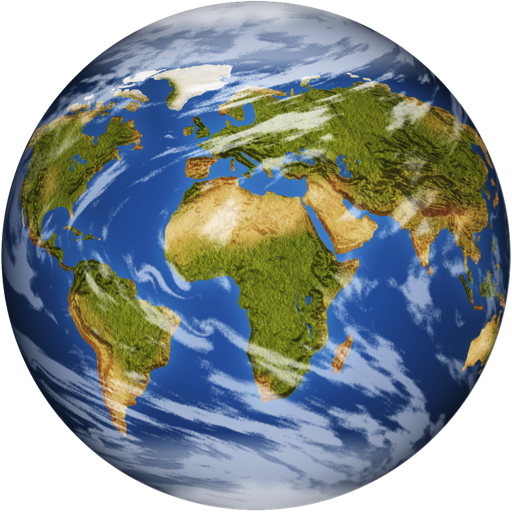 